	Tip sheet – Training 1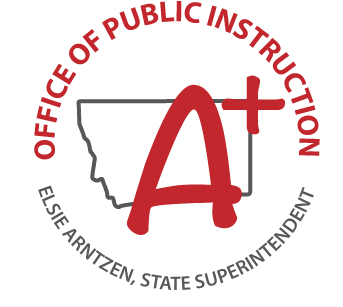 Montana Alternate Student Testing (MAST) Pilot ProgramWhat you need to know for the pilot OPI will provide the roster information on your behalf to New MeridianThere are four two-week administrations throughout the yearAdministration 1: November 7 – 18, 2022Administration 2: January 17-30, 2023Administration 3: TBDAdministration 4: TBDEach administration will include three math testlets and two ELA testletsEach testlet should take around 10 minutes for a student to completeAccommodations and Tools in the PilotAccommodationsSpanish Testlets available online Printable paper testlets in both English and SpanishPrintable paper testlet directions translated into Spanish Alternative color schemes for enhanced contrast ToolsText to Speech (TTS) online (English Forms only)Zoom magnification of screen up to five times Highlighter Bookmark Notes Pointers Strikers  Calculator (Specific Math Forms only)Test pause / resumeItems include multiple-choice and technology enhanced items and were developed in collaboration with Montana educators. There are no constructed-response items for this year.Reports for the pilots will be available within 10 business days of the close of the administration window and will include:The content standards the item is measuringA brief description of the standardIndication if the student received full, partial, or no credit for the itemKite information See introduction video: https://vimeo.com/716465995This is what you will see when you log on: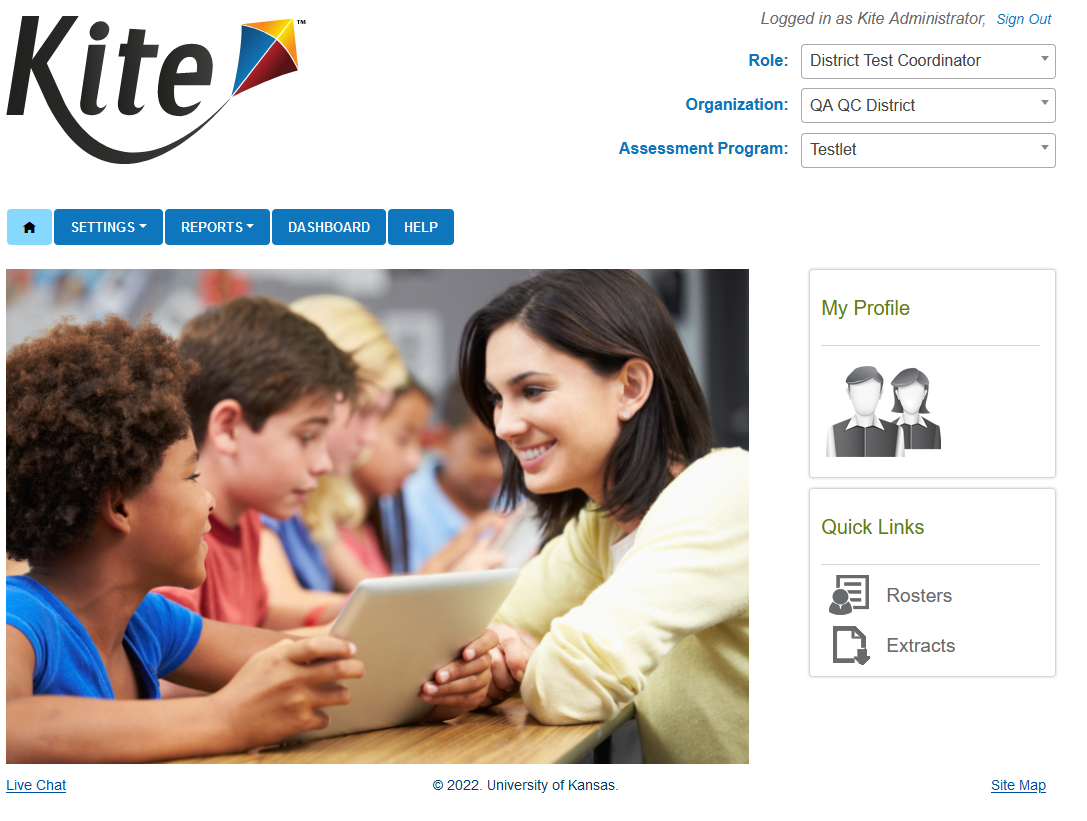 Functions of KiteFacilitates the exchange and management of:Student dataScore reportingStudent monitoring capabilitiesTest administrators Enter student accommodationsMonitor test sessionsRetrieve dataThis is what students will see: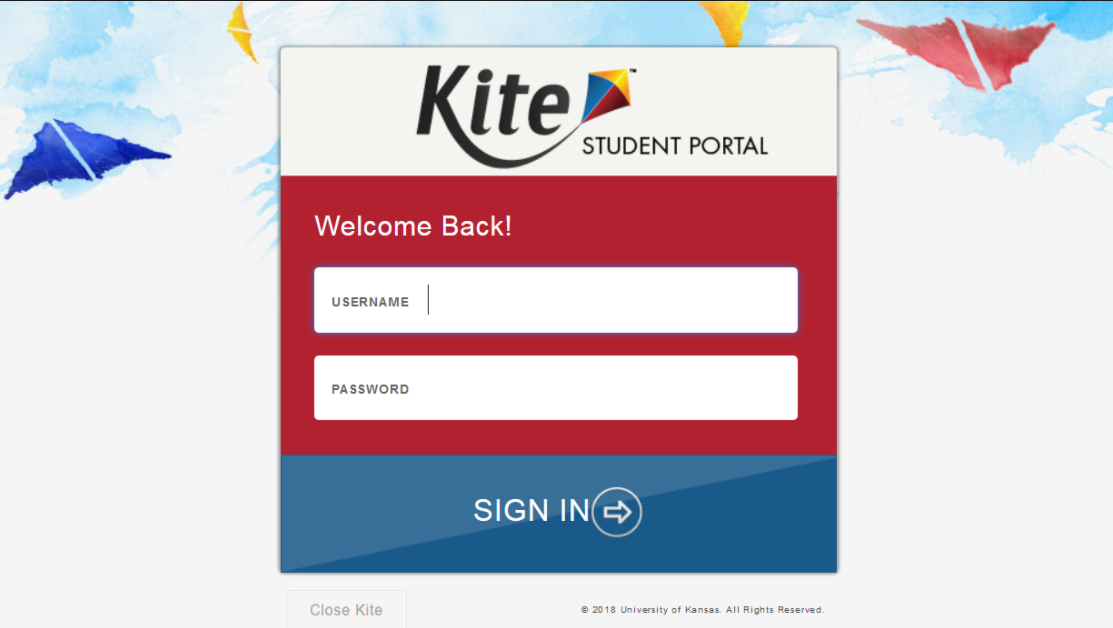 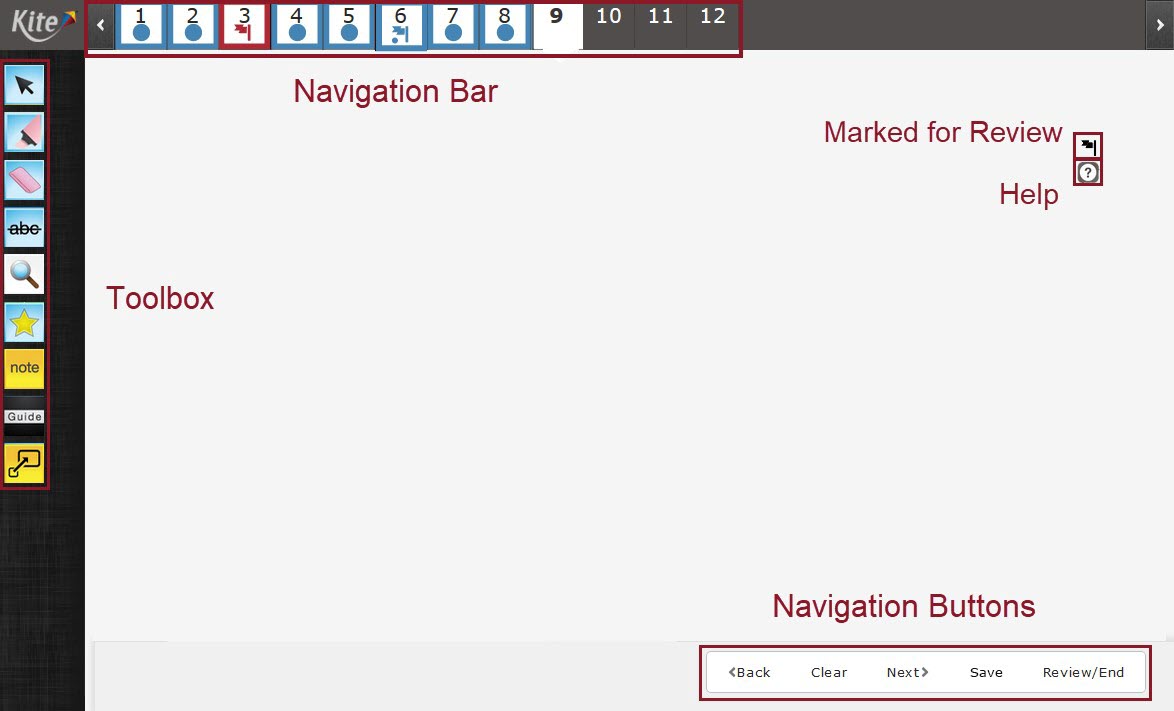 Before the next training, please check it out!Link:https://student-testlet.kiteaai.org/TDE/logIn.htmPractice Login:Username: tech.demoPassword: MAZE8Instillation Supported operating system versionsThe following devices and operating systems are supported:ChromeOS 91+ iPadOS 14.3 - 15.5macOS 11.1 – 12.01Windows 8.1, 10 & 11Mac and WindowsThe current version is 10.0.0iPad and ChromebookCurrent version is 10.0.0 for Chromebooks and 10.0.0 for iPadIf enabled, Kite Student Portal will auto-updateInstallersChromeOSStill to be determinediPadOSAvailable in the App StoreCan be installed individually or through MDM softwareMacAvailable in .dmgCan be pushed or installed on a single computerWindowsAvailable in .exe and .msiCan be pushed or installed on a single computerInstall linksMachttps://files.kiteaai.org/installers/test/New%20Meridian/1.0.0/Testlet%20Kite%20Student%20Portal.dmgWindows.exehttps://files.kiteaai.org/installers/test/New%20Meridian/1.0.0/Testlet%20Kite%20Student%20Portal.exe.msihttps://files.kiteaai.org/installers/test/New%20Meridian/1.0.0/Testlet%20Kite%20Student%20Portal.msiWhitelistingHere is the list of the sites that the Technology Director/ IT Team will want to ensure are whitelisted. Whitelisting using wildcards (recommended): *.kiteaai.org
https://ssl.google-analytics.com Whitelisting for applications that do NOT allow wildcards:https://educator-testlet.kiteaai.org
https://student-testlet.kiteaai.org
https://kite-ohnp-student-login.kiteaai.org/
https://kite-ohnp-secondary-student-login.kiteaai.org/
https://kite-ohnp-student-click-history.kiteaai.org/
https://kite-ohnp-secondary-student-click-history.kiteaai.org/Troubleshooting – common errors and their solutionsCertificate error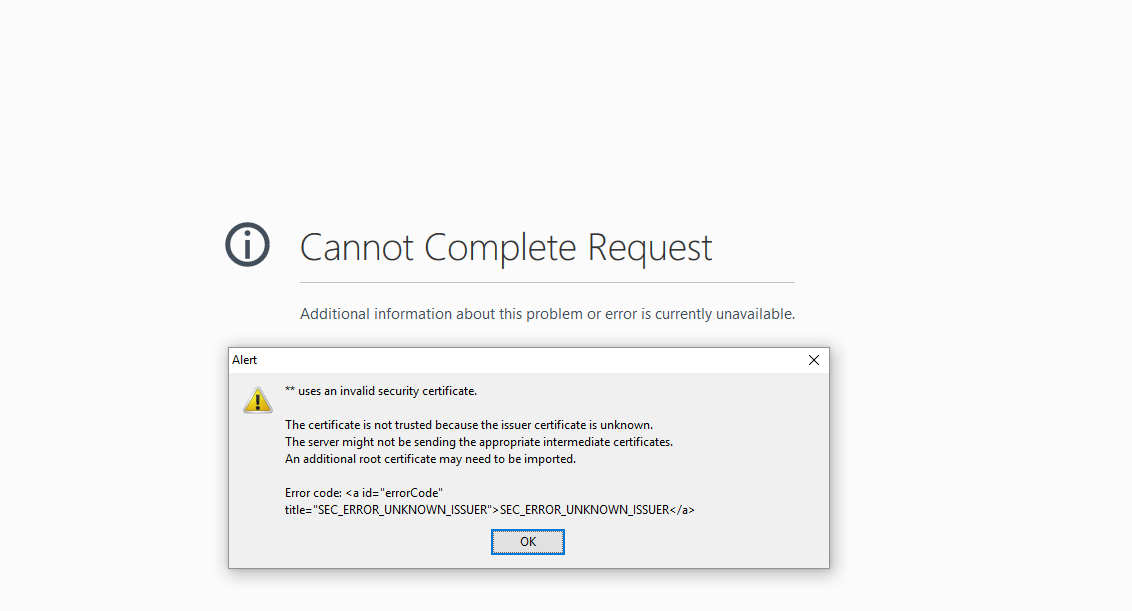 Issue:“**uses an invalid security certificate” errorCause:This is caused by SSL inspection/decryptionResolution:Add the URLs from the whitelisting information in to pass through this process untouchedFailed to start a new session Issue:Error message: “Kite failed to start a new session! Please consult the log files for more information” or “Failed to initialize the Kite service! Kite will now terminate since the service is configured to be mandatory.”Cause:Services are not running and not set to automaticResolution:Open Task Manager and use the services tab to ensure the service is running and set to automaticIf the issue persists, uninstall remove the app data folders and then reinstall Missing power options (Windows)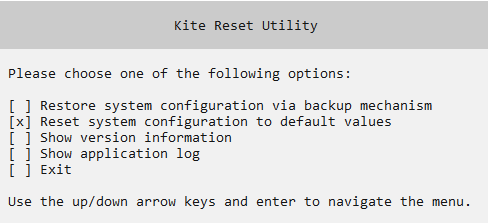 Issue:No options on the computer to shut down or restartText: "No Power Options Available"Cause:Rebooting the computer while Student Portal is running does not allow all the lock down features to close properlyResolution:There is an executable file in C:\Program Files (x86)\KiteStudentPortal\Reset\KiteStudentPortal.ResetUtility Needs to be run as administrator. (The steps can be found in the Testlet Kite Student Portal Installation Guide Windows)“Something went wrong” (Chromebook)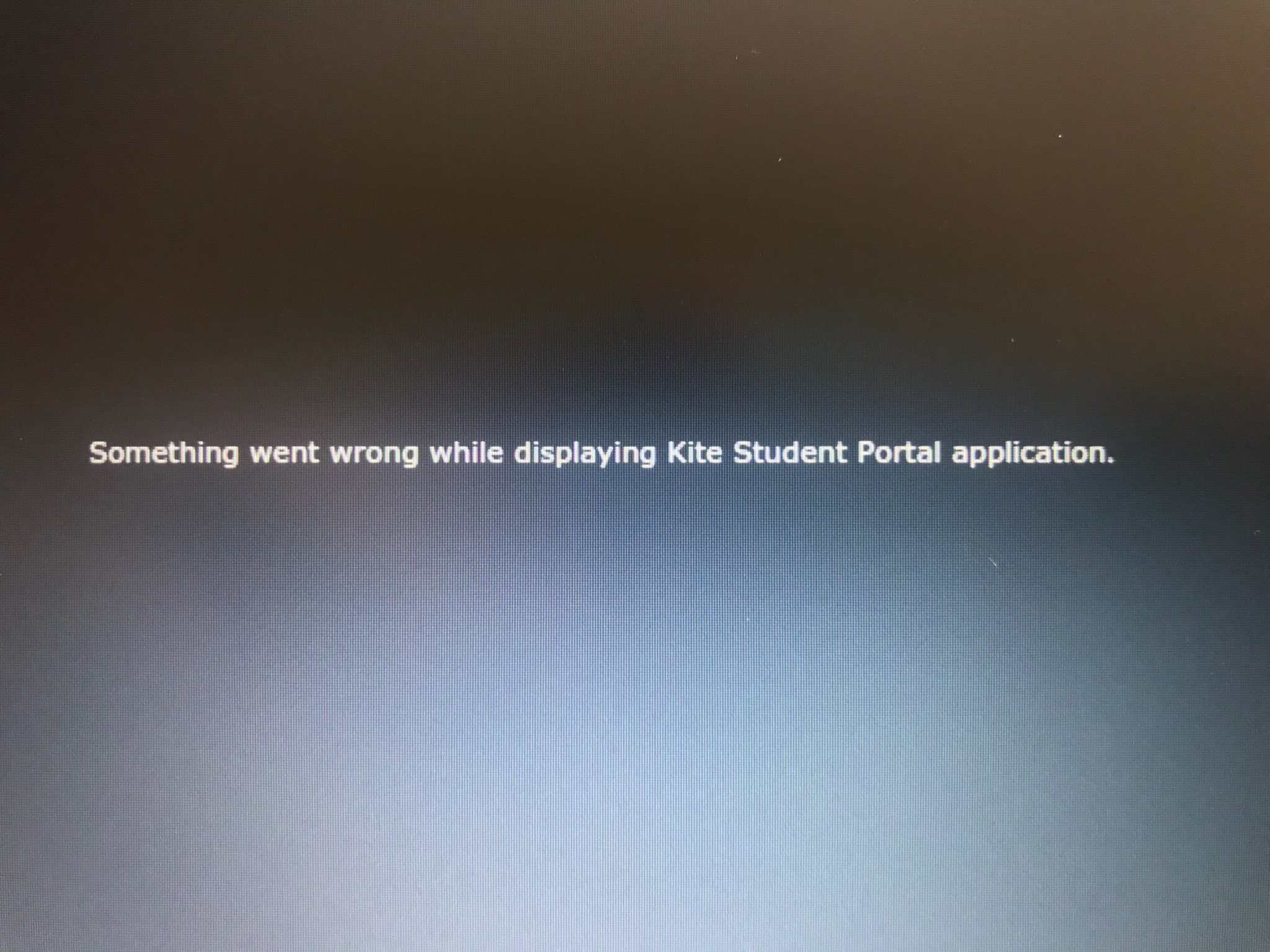 Issue: “Something went wrong while displaying Kite Student Portal”Cause:The Chromebook cannot connect to the Kite serversResolution:Make sure the Chromebook has an internet connectionMake sure the whitelisting has been doneVerify the URL has not been changedLoading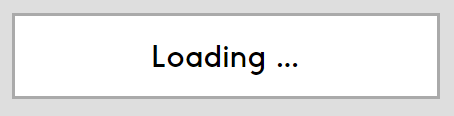 Issue: A student is testing and a "Loading ..." message appearsCause: Bandwidth or connection issueResolution:This usually resolves itself when the connection has been reestablished or the process of downloading/uploading is completeIf the message does not go away, exit the test by rebooting the device, verify connection and proceed with testingRed screen 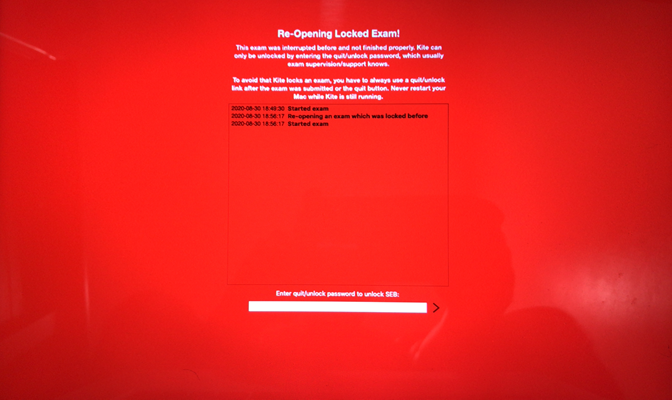 Issue: Red screen that cannot be exited. Could happen on Mac, PC, and iPadsCause:Student Portal was shutdown improperly Resolution:Enter the quit passwordStudent portal needs to be closed with the “Close Kite” button every timeFor questions and issues, contact:Kite Service Desk855-277-9752
7:30 a.m. – 5:00 p.m. Central7:30 a.m. – 5:30 p.m. Central (During Assessment Window)Kite-support@ku.edu